09 ТРАВНЯ – ЦЕЙ ДЕНЬ В ІСТОРІЇСвята і пам'ятні дніМіжнародні ООН: Другий день пам'яті та примирення (2004, ГА ООН)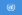  Євросоюз: День Європи (англ. Europe Day)[1]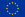 День Перемоги СРСР над Німеччиною, закінчення Німецько-радянської війниРелігійні Православною церквою поминаються воїни, які загинули у Німецько-радянській війні.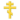 Події1913 — перший політ гідроплана С-10 «Гідро» Ігоря Сікорського.1913 — на екрани Франції вийшов фільм «Фантомас» — перша в довгому ряду екранізація.1919 — Симон Петлюра обраний головою Директорії УНР.1922 — узятий під домашній арешт патріарх всієї Русі Тихон.1927 — парламент Австралії переїхав в нову столицю — Канберру.1944 — військами 4-го Українського фронту зайнято місто Севастополь.1945 — офіційна перемога СРСР і союзників над нацистською Німеччиною. [1] На ЦА ім. Фрунзе приземлився Лі-2 з екіпажем А. Семенкова, що доставив у Москву акт про капітуляції нацистської Німеччини.1950 — Створено Європейське об'єднання вугілля і сталі, — перше європейське співтовариство, що стало передвісником Євросоюзу.1955 — Федеративна Республіка Німеччина увійшла до складу НАТО.1962 — перший політ в США гелікоптера-крана S-64 Ігоря Сікорського.2012 — під час демонструвального польоту в Індонезії розбився літак російського виробництва «Sukhoi Superjet 100».2015 — в Москві на Красній площі відбувся традиційний парад з приводу Дня Перемоги, в якому вперше узяли участь китайські військаНародились1567 — Клаудіо Монтеверді, італійський композитор, один з основоположників жанру опери.1820 — Гірс Микола Карлович, міністр закордонних справ Росії у 1882 — 95 роках.1837 — Адам Опель, засновник компанії Adam Opel GmbH.1871 — Володимир Гнатюк, український фольклорист, етнограф, літературознавець, видавець, академік Української академії наук (пом.1926 р.)1871 — Георгій Олександрович, великий князь, син Олександра III.1874 — Говард Картер, британський археолог.1890 — Осьмак Кирило, Президент УГВР.1905 — Прозоровський, Микола Петрович, актор і режисер, народився в Київській губернії, знімався в фільмах кіностудії «Белгоскіно»1918 — Панасьєв Микола Лаврентійович, український актор.1924 — Окуджава Булат Шалвович, радянський російський поет, композитор, прозаїк і сценарист.1936 — Юрій Іллєнко, український кінорежисер, кінооператор,  сценарист та політик.1945 — Юпп Гайнкес, німецький футболіст та футбольний тренер.1947 — Амано Юкія, японський дипломат, генеральний директор (МАГАТЕ, 2009).Померли1630 — Теодор Агріппа д'Обіньє, французький поет, прозаїк, військовик та історик кінця епохи Відродження.1688 — Фрідріх Вільгельм, курфюрст Бранденбургу з династії Гогенцоллернів1986 —Тенцинг Норгей, шерпський альпініст, який разом з Едмундом Гілларі та Джоном Гантом у 1953 році вперше підкорили найвищу вершину світу Еверест.2004 — Кадиров Ахмат Абдулхамидович, чеченський релігійний і державний діяч.